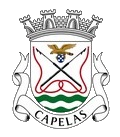 Exmo. Sr.Presidente da Junta de Freguesia da VILA DE CAPELASASSUNTO: CEDÊNCIA DE VIATURAIDENTIFICAÇÃO DO REQUERENTERequer a V/ Exa, nos termos do disposto no n.º 1 do artigo 5.º do Regulamento de Cedência de Viaturas, a cedência da viatura da Junta de Freguesia nas seguintes condições:DADOS DA DESLOCAÇÃOPede deferimento,Capelas, ____ de ____________ de ____________________________________________________INFORMAÇÕES COMPLEMENTARES________________________________________________________________________________________________________________________________________________________________________________________________________________________________________________________________________________________________________________________________________________________________________________________________________________________________________________________________________________________________________________________________________________________________________________________________________________________________________________________________________________________________________________________________________________________________________________________________________________________________________________________________________________________________________________________________________________________________________________________________________________________________________________________________________________DOCUMENTOS A APRESENTAR1 – Declaração de Assunção de Responsabilidade2 – B. I. ou C.C. do Requerente (Fotocópia)3 – N.º Contribuinte do Requerente (Fotocópia)Entidade:              __________________________________________________________________________________________________________________________________________________________________________________________________________________________________________________________________________________________________________________________________________________________________________________________________________________________________________________________________Contribuinte: ___________________________________________________________________________________________________Estado Civil:__________________________________________________BI / CC: ______________Data:_________Emissão:__________________________________________________Morada: __________________________________________________________________________________________________________________________________________________________________________________________________________________________________________________________________________________________________________________________________________________________________________________________________________________________________________________________________Código Postal: ___________________________________________________________________________________________________Localidade:Localidade:_________________________Telefone: ___________________________________________________________________________________________________Telemóvel:Telemóvel:_________________________Responsável pela deslocação__________________________________________________________________________________________________________________________________________________________________________________________________________________________________________________________________________________________________________________________________________________________________________________________________________________________________________________________________N.º de pessoas ou tipo de material a transportar:N.º de pessoas ou tipo de material a transportar:N.º de pessoas ou tipo de material a transportar:N.º de pessoas ou tipo de material a transportar:N.º de pessoas ou tipo de material a transportar:_____________________________________________________________________________________________________________________________________________________________________________________________________________________________________________________________________________________________________________________________________________________________________________________________________________________________ - Crianças (> 6 anos) - Crianças (> 6 anos) - Crianças (> 6 anos) - Jovens - Jovens - Adultos - Adultos - SenioresObjetivo (s) da deslocação:Objetivo (s) da deslocação:Objetivo (s) da deslocação:_____________________________________________________________________________________________________________________________________________________________________________________________________________________________________________________________________________________________________________________________________________________________________________________________________________________________________________________________________________________________________________________________________________________________________________________________________________________________________________________________________________________________________________________Itinerário:______________________________________________________________________________________________________________________________________________________________________________________________________________________________________________________________________________________________________________________________________________________________________________________________________________________________________________________________________________________________________________________________________________________________________________________________________________________________________________________________________________________________________________________________________________________________________________________________________________________________________________________________________________________________________________________________________________________________________________________________________________________________Data e hora de partida:Data e hora de partida:Dia ________________, às ____ horas e ____ minutos.Dia ________________, às ____ horas e ____ minutos.Dia ________________, às ____ horas e ____ minutos.Dia ________________, às ____ horas e ____ minutos.Dia ________________, às ____ horas e ____ minutos.Dia ________________, às ____ horas e ____ minutos.Dia ________________, às ____ horas e ____ minutos.Dia ________________, às ____ horas e ____ minutos.Dia ________________, às ____ horas e ____ minutos.Dia ________________, às ____ horas e ____ minutos.Data e hora de chegada:Data e hora de chegada:Dia ________________, às ____ horas e ____ minutos.Dia ________________, às ____ horas e ____ minutos.Dia ________________, às ____ horas e ____ minutos.Dia ________________, às ____ horas e ____ minutos.Dia ________________, às ____ horas e ____ minutos.Dia ________________, às ____ horas e ____ minutos.Dia ________________, às ____ horas e ____ minutos.Dia ________________, às ____ horas e ____ minutos.Dia ________________, às ____ horas e ____ minutos.Dia ________________, às ____ horas e ____ minutos.Esta entidade já beneficiou da cedência de viatura neste ano civil:Esta entidade já beneficiou da cedência de viatura neste ano civil:Esta entidade já beneficiou da cedência de viatura neste ano civil:Esta entidade já beneficiou da cedência de viatura neste ano civil:Esta entidade já beneficiou da cedência de viatura neste ano civil:Esta entidade já beneficiou da cedência de viatura neste ano civil:Esta entidade já beneficiou da cedência de viatura neste ano civil:Esta entidade já beneficiou da cedência de viatura neste ano civil:    Se sim, qual o número de vezes: ______    Se sim, qual o número de vezes: ______    Se sim, qual o número de vezes: ______    Se sim, qual o número de vezes: ______Esta entidade nunca beneficiou da cedência de viatura neste ano civil:Esta entidade nunca beneficiou da cedência de viatura neste ano civil:Esta entidade nunca beneficiou da cedência de viatura neste ano civil:Esta entidade nunca beneficiou da cedência de viatura neste ano civil:Esta entidade nunca beneficiou da cedência de viatura neste ano civil:Esta entidade nunca beneficiou da cedência de viatura neste ano civil:Esta entidade nunca beneficiou da cedência de viatura neste ano civil:Esta entidade nunca beneficiou da cedência de viatura neste ano civil:INFORMAÇÂO DOS SERVIÇOSO pedido _______ está em condições de ser deferido.À consideração superior.____________O Assistente Técnico_______________________________________DESPACHO___DEFERIDO____________O Presidente da Junta_______________________________________ (Rui Alexandre Barbosa de Sousa)